Рассмотрено на Педагогическом совете  			            УТВЕРЖДАЮМБУ ДО «ДМШ №4»				                        Директор МБУ ДО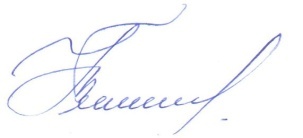 									«ДМШ №4»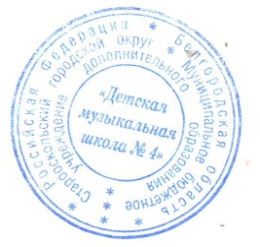 «31»августа 2015 г.						Протокол №   1   				                            ___________Т.В. УмитбаеваПриказ № 46/2 от 31.08.2015 года.. ПОЛОЖЕНИЕ
О СОВЕТЕ РОДИТЕЛЕЙ (ЗАКОННЫХ ПРЕДСТАВИТЕЛЕЙ) НЕСОВЕРШЕННОЛЕТНИХ УЧАЩИХСЯ
«МБУ ДО «ДМШ №4» 1. ОБЩИЕ ПОЛОЖЕНИЯ1.1. В целях учета мнения учащихся и родителей (законных представителей) несовершеннолетних учащихся по вопросам управления Учреждением и при принятии Учреждением локальных нормативных актов, затрагивающих их права и законные интересы, по инициативе родителей (законных представителей) несовершеннолетних учащихся в Учреждении создается совет родителей (законных представителей) несовершеннолетних учащихся (далее – Совет родителей) – внешний по отношению к Учреждению орган самоуправления.
1.2. Совет родителей является представительным органом учащихся и может представлять интересы учащихся в других органах самоуправления.
1.3. Совет родителей избирается на общем собрании родителей.
1.4. Состав Совета родителей – не менее 7 человек: не менее 6 человек от структурных подразделений (отделений), 1 заместитель директора по учебной работе, который вводится в состав Совета родителей для координации его работы.
1.5. Совет родителей возглавляет председатель. Совет родителей подчиняется и подотчетен Общему родительскому собранию. Срок полномочий Совета родителей –один год.
1.6. Деятельность Совета родителей осуществляется в соответствии с Конвенцией ООН о правах ребенка, действующим законодательством Российской Федерации в области образования и культуры, Уставом и другими локальными актами Учреждения.
1.7. Решения Совета родителей являются рекомендательными для участников образовательного процесса. Обязательными являются только те решения Совета родителей, в целях, реализации которых издается приказ по Учреждению.2. Основные задачи Совета родителей.2.1. Содействие администрации Учреждения:
- в совершенствовании условий для осуществления образовательного процесса, охраны жизни и здоровья учащихся, свободного развития личности;
- в защите законных прав и интересов учащихся;
- в организации и проведении мероприятий в Учреждении;
- в укреплении материально-технической базы Учреждения.
2.2. Обеспечение соблюдения прав родителей (законных представителей).
2.3. Организация работы с родителями (законными представителями) несовершеннолетних учащихся Учреждения по разъяснению их прав и обязанностей, значения всестороннего воспитания ребенка в семье.3. Функции Совета родителей.
Совет родителей:
3.1. Содействует обеспечению оптимальных условий для организации образовательного процесса.
3.2. Защищает права и законные интересы учащихся.
3.3. Проводит разъяснительную и консультативную деятельность среди родителей (законных представителей) учащихся об их правах и обязанностях.
3.4. Оказывает содействие в проведении мероприятий, организуемых Учреждением.
3.5. Оказывает помощь администрации Учреждения в проведении Общих собраний родителей.
3.6. Рассматривает обращения в свой адрес, а также обращения по вопросам, отнесенным к компетенции Совета родителей, по поручению директора Учреждения.
3.7. Обсуждает локальные акты Учреждения по вопросам, входящим в компетенцию Совета родителей.
3.8. Принимает участие в организации безопасных условий осуществления образовательного процесса, соблюдения санитарно-гигиенических правил и норм.
3.9. Взаимодействует с различными организациями по вопросам сохранений и развития культурных традиций Учреждения.
3.10. Участвует в организации выездных мероприятий Учреждения.
3.11. Взаимодействует с другими органами самоуправления Учреждения по вопросам, относящимся к компетенции Совета родителей.4. Права Совета родителей.В соответствии со своей компетенцией Совет родителей имеет право:
4.1. Вносить предложения администрации, органам самоуправления Учреждения и получать информацию о результатах их рассмотрения.
4.2. Обращаться за разъяснениями в различные учреждения и организации.
4.3.Заслушивать и получать информацию от администрации Учреждения, его органов самоуправления.
4.4. Вызывать на свои заседания родителей (законных представителей) учащихся по представлениям (решениям) родительских комитетов классов.
4.5. Принимать участие в обсуждении локальных актов Учреждения.
4.6. Давать разъяснения и принимать меры по рассматриваемым обращениям.
4.7. Выносить общественные порицания родителям, уклоняющимся от воспитания детей в семье.
4.8. Организовывать постоянные и временные комиссии под руководством членной Совета родителей для исполнения их функций.
4.9. Разрабатывать и принимать локальные акты (о родительском комитете, о постоянных или временных комиссиях Совета родителей).
4.10. Решать самостоятельно вопросы привлечения дополнительных источников финансирования и пополнения материально-технической базы исключительно на добровольной основе; определять цели расходования всех привлеченных Советом родителей финансовых средств исходя из потребностей Учреждения по согласованию с администрацией.
4.11. Председатель Совета родителей может присутствовать (с последующим информированием Совета родителей) на отдельных заседаниях педагогического совета, других органов самоуправления по вопросам, относящимся к компетенции Совета родителей.5. Ответственность Совета родителей.Совет родителей отвечает за:
5.1. Выполнение плана работы.
5.2. Выполнение решений, рекомендаций Совета родителей.
5.3. Установление взаимопонимания между руководством Учреждения и родителями (законными представителями) учащихся в вопросах семейного и общественного воспитания.
5.4. Качественное принятие решений в соответствии с действующим законодательством.
5.5. Бездействие отдельных членов Совета родителей или всего Совета.
Члены Совета родителей, не принимающие участия в его работе, по представлению председателя Совета могут быть отозваны избирателями.6. Организация работы Совета родителей.6.1. В состав Совета родителей входят представители родителей (законных представителей) учащихся от структурных подразделений (отделений) Учреждения. Представители в Совет родителей избираются ежегодно на Общем собрании родителей в начале учебного года.
6.2. Из своего состава Совет родителей избирает председателя и секретаря.
6.3. Совет родителей работает по разработанному и принятому им регламенту работы и плану, которые согласуются с директором Учреждения.
6.4. О своей работе Совет родителей отчитывается перед Общим родительским собранием не реже одного раза в год.
6.5. Совет родителей правомочен выносить решения при наличии на его заседании не менее половины своего состава. Решения принимаются простым большинством голосов.
6.6. Переписка Совета родителей по вопросам, относящимся к его компетенции, ведется от имени Учреждения, документы подписывают директор и председатель Совета родителей.
6.7. На заседаниях Совета родителей по необходимости могут присутствовать директор, заместители директора, заведующие методическими объединениями, уполномоченные преподаватели.7. Делопроизводство.7.1. Совет родителей ведет протоколы своих заседаний и общешкольных родительских собраний.
7.2.Протоколы передаются в учебную часть и хранятся в делах Учреждения в течение пяти лет.
7.3. Ответственность за организацию делопроизводства в Совете родителей возлагается на председателя Совета родителей или секретаря.